Załącznik nr 1 do SWZSzczegółowy opis przedmiotu zamówienia – część nr 1„Wykonanie i dostawa materiałów promocyjnych na potrzeby Departamentu Rolnictwa i Rozwoju Obszarów Wiejskich”Dodatkowe informacje  Zamawiającego:Zamawiający zastrzega możliwość użycia powyższych znaków i treści w różnych kombinacjach, w ramach możliwości technicznych wykonania oznakowania. Wszystkie artykuły muszą być fabrycznie nowe, pełnowartościowe, w pierwszym gatunku. Proces technologiczny związany z naniesieniem obowiązkowych oznaczeń (logo) nie może naruszać gwarancji producenta na materiały. Wykonawca udzieli gwarancji na wszystkie materiały promocyjne oraz na wykonane na nich znakowania – logo  na okres 24 miesięcy od dnia podpisania protokołu. Proszę o zapoznanie się z Systemem Identyfikacji Wizualnej Województwa Podlaskiego - plik do pobrania na stronie: https://www.wrotapodlasia.pl/resource/file/download-file/id.1223967, gdzie zdefiniowane są kolory użyte w logo Podlaskie i zasady stosowania. Proszę również o zapoznanie się z Księgą wizualizacji znaku Podlaskie Centrum Produktu Lokalnego. Informacje dot. zastosowania logo PCPL pod linkiem: bit.ly/ksiegapcpl2Na materiałach należy zamieścić logo w kolorze. Logo w wersji monochromatycznej stosujemy, gdy możliwości techniczne nie pozwalają na druk w kolorze lub gdy Zamawiający wskazał to w opisie.  Oznakowanie materiałów wymaga wcześniejszego kontaktu z Zamawiającym oraz powinno właściwie odwzorowywać kolory logo i  cechować się wysoką trwałością.  Liczebność rozmiarów, o których mowa w punktach 3 i 4 może zostać zmodyfikowana przez Zamawiającego po konsultacji z Wykonawcą.Lp.Nazwa materiału promocyjnegoOpis przedmiotu zamówieniaPrzykładowa grafikaZamawiana ilość w szt.1. Długopis - długopis aluminiowy z końcówką przystosowaną do ekranów dotykowych- wkład: niebieski- wymiary produktu (tolerancja do każdego wymiaru +/-10%): długość 140 mm oraz ø 8,0 mm,- obrotowy mechanizm włączania,- kolory długopisów: w 8 różnych kolorach (po 250 szt. z każdego koloru)- nadruk metodą grawer laserowy monochromatyczny z jednej strony korpusu długopisu- Całość oznakowania musi być czytelna i wyraźna; logotyp Podlaskie Centrum Produktu Lokalnego; - Opakowania zbiorcze oznaczone ilością sztuk na opakowaniu;- Przygotowanie projektu graficznego przez Wykonawcę według wskazówek Zamawiającego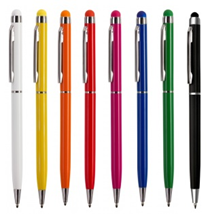 20002Smycz z karabińczykiemSmycz reklamowa – sublimacyjna- Materiał: taśma poliestrowa- Wymiary: długość: 2 x 45 cm (+/- 10%), szerokość 1 cm- Kolor: różnokolorowy- Znakowanie: nadruk sublimacyjny z obu stron, full color, logo Podlaskie Centrum Produktu Lokalnego,- Przygotowanie projektu graficznego przez Wykonawcę według wskazówek Zamawiającego,- Opakowania zbiorcze oznaczone ilością sztuk na opakowaniu zabezpieczone przed zniszczeniem,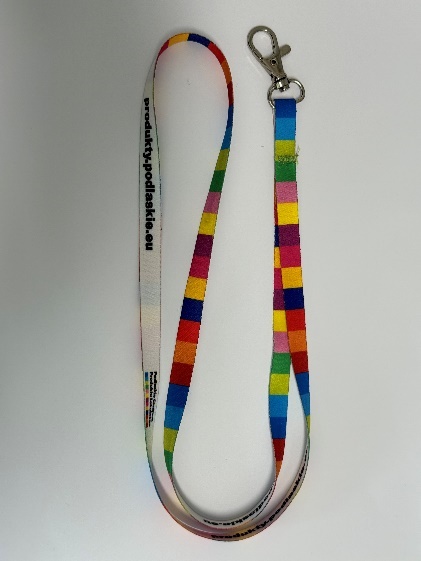 20003Polar damski- Gramatura: co najmniej 280 g/m², - Materiał: 100% poliester,- Opis: izolujący materiał, krój lekko taliowany, kołnierz ze stójką, wewnętrzna część lamówki wzmacniana kolorową taśmą z materiału wierzchniego, kostkowy zamek błyskawiczny na całej długości, kieszenie z kostkowym zamkiem błyskawicznym, dolny brzeg regulowany za pomocą elastycznego ściągacza, rękawy z gumką, wykończenie antypillingowe po zewnętrznej stronie- Kolor czarny - Znakowanie metodą haftu komputerowego na lewej piersi, full color, logo Podlaskie Centrum Produktu Lokalnego o szerokości 8 cm (+/- 20%),- Przygotowanie projektu graficznego przez Wykonawcę według wskazówek Zamawiającego,- Polary pakowane osobno i oznaczone rozmiarem na opakowaniu,- Oddzielne opakowania zbiorcze dla każdego rozmiaru,- Rozmiary według standardów UE,- Zestawienie ilościowe: kolor czarny S- 20, M- 25, L- 25, XL- 25, XXL-5;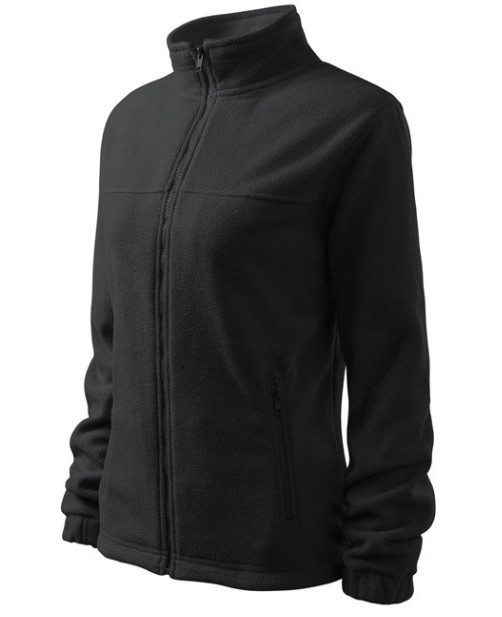 1004Polar męski- Gramatura: co najmniej 280 g/m², - Materiał: 100% poliester,- Opis: izolujący materiał, krój prosty, wysoki kołnierz ze stójką, wewnętrzna część lamówki wzmacniana kolorową taśmą z materiału wierzchniego, kostkowy zamek błyskawiczny na całej długości, kieszenie z kostkowym zamkiem błyskawicznym, dolny brzeg regulowany za pomocą elastycznego ściągacza, rękawy z gumką, wykończenie antypillingowe po zewnętrznej stronie- Kolor czarny - Znakowanie metodą haftu komputerowego na lewej piersi, full color, logo Podlaskie Centrum Produktu Lokalnego o szerokości 8 cm (+/- 20%),- Przygotowanie projektu graficznego przez Wykonawcę według wskazówek Zamawiającego,- Polary pakowane osobno i oznaczone rozmiarem na opakowaniu,- Oddzielne opakowania zbiorcze dla każdego rozmiaru,- Rozmiary według standardów UE,- Zestawienie ilościowe: kolor czarny M- 10, L- 40, XL- 40, XXL-10;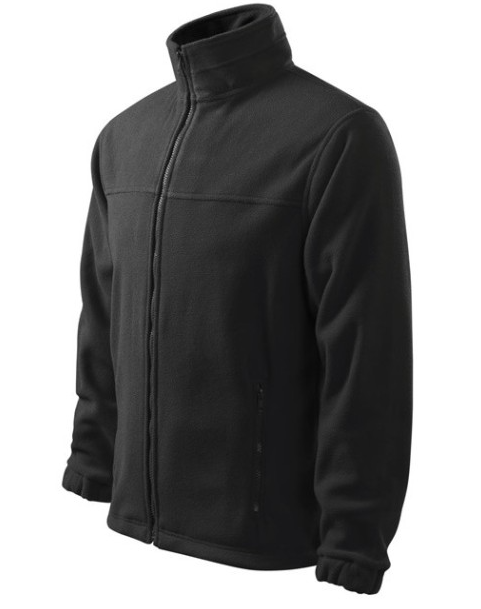 1005Fartuch kuchenny- Materiał: 100% bawełna o gramaturze nie mniejszym niż 180 g,- Wymiary fartucha: 65x90 cm (+/- 10%),- Fartuch wiązany z tyłu,- Kolor: czarny 100 szt., granatowy 100 szt., pomarańczowy 50 szt.- Znakowanie techniką zapewniającą trwałość i nieścieralność (nie dopuszcza się stosowania oklein – znakowanie bezpośrednio na oryginalnym materiale w centralnej części), full color, logo Podlaskie Centrum Produktu Lokalnego o szerokości 15 cm (+/- 10%), znakowanie na klatce piersiowej,- Przygotowanie projektu graficznego przez Wykonawcę według wskazówek Zamawiającego,- Opakowania zbiorcze oznaczone ilością sztuk na opakowaniu zabezpieczone przed zniszczeniem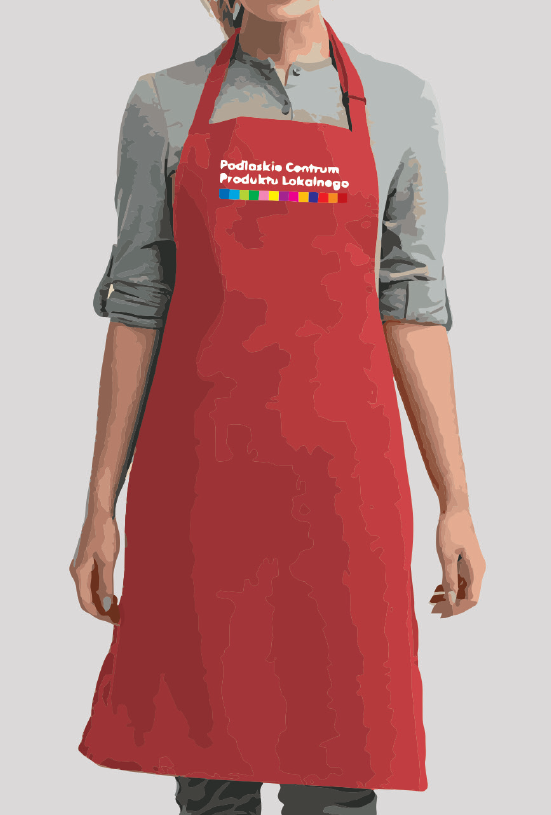 2506Torba bawełniana 
z dnem- Materiał: bawełna o gramaturze nie mniejszej niż 220 g,- Wymiary torby: 38x42x8 cm (+/- 2 cm),- Uchwyty: długie – 70x2,5 cm (+/- 10%), wszyte wewnątrz torby,- Kolor: naturalny (200 szt.), czarny (200 szt.), czerwony (100 szt.)- Znakowanie techniką zapewniającą trwałość i nieścieralność (nie dopuszcza się stosowania oklein – znakowanie bezpośrednio na oryginalnym materiale w centralnej części), full color, logo Podlaskie Centrum Produktu Lokalnego o szerokości 30 cm (+/- 10%),- nadruk jednostronny,- Przygotowanie projektu graficznego przez Wykonawcę według wskazówek Zamawiającego,- Opakowania zbiorcze oznaczone ilością sztuk na opakowaniu zabezpieczone przed zniszczeniem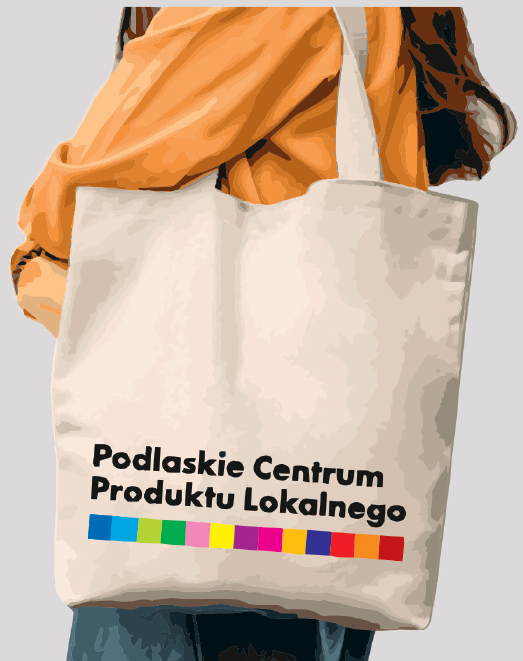 5007ParasolWymiary: Ø96 cm (+/- 2 cm)Poszycie: Poliester-pongee 190TOpis: automatyczny parasol wykonany z wysokogatunkowego materiału 190T, 8 paneli, metalowe szyny, 3 x składana laska, uchwyt, przycisk i sznureczek w kolorze poszycia, dopasowane kolorystycznie etui- Kolor: czarny 125 szt., granatowy 125 szt.- Znakowanie techniką zapewniającą trwałość i nieścieralność (nie dopuszcza się stosowania oklein – znakowanie bezpośrednio na oryginalnym materiale), full color, logo Podlaskie Centrum Produktu Lokalnego, znakowanie na jednym panelu- Przygotowanie projektu graficznego przez Wykonawcę według wskazówek Zamawiającego,- Opakowania zbiorcze oznaczone ilością sztuk na opakowaniu, zabezpieczone przed zniszczeniem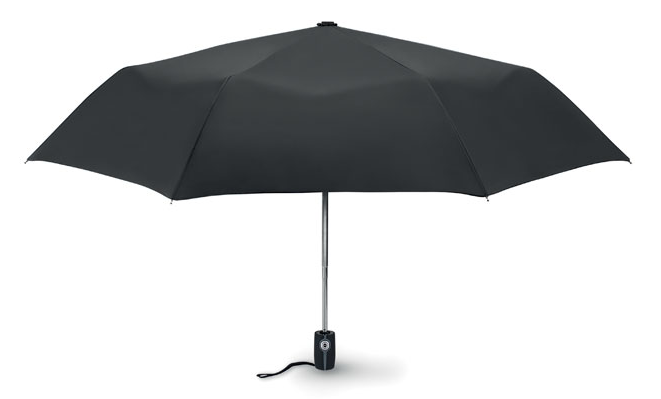 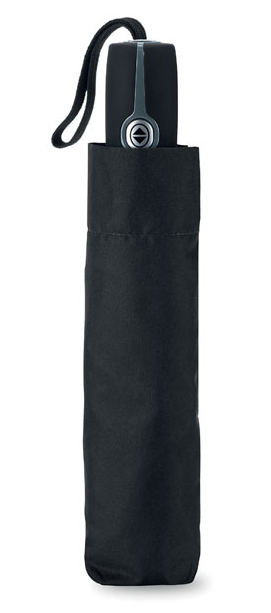 2508Kubek termicznyPojemność: 350 mlWymiary: 15,5 cm x Ø 9,5 cm (+/- 10%)Materiał: Polipropylen z recyklinguOpis: dwuwarstwowy, izolowany kubek z zakręcaną pokrywą odporną na zalanie, wykonany w 100% z materiałów pochodzących z recyklingu- Kolor: czarny,- Znakowanie techniką zapewniającą trwałość i nieścieralność (nie dopuszcza się stosowania oklein – znakowanie bezpośrednio na oryginalnym materiale), full color, logo Podlaskie Centrum Produktu Lokalnego, znakowanie dookoła,- Przygotowanie projektu graficznego przez Wykonawcę według wskazówek Zamawiającego,- Opakowania zbiorcze oznaczone ilością sztuk na opakowaniu, zabezpieczone przed zniszczeniem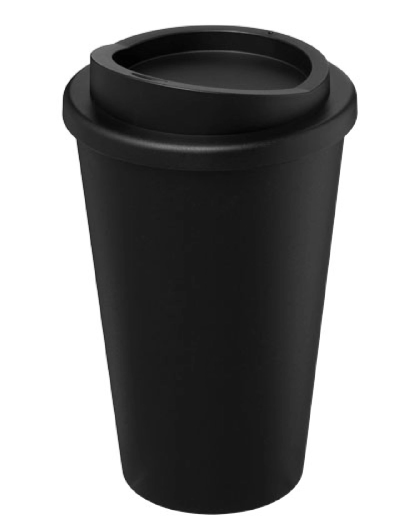 250